Тематическая неделя «Народные промыслы» в старшей группе «Умка»Чтобы у детей был устойчивый интерес к народному творчеству и искусству, сформировалось уважение к труду и таланту мастеров, воспитывались чувства причастности детей к наследию прошлого, что позволяло бы с ним соприкоснуться – необходимо знакомить детей с традициями и культурой нашего народа. В нашей группе «Умка» прошла тематическая неделя «Народные  промыслы». На занятиях по изобразительной деятельности дети брали на себя роль художника и украшали изделия элементами различных росписей, на занятии по лепке мастерили жбанниковскую игрушку.  На протяжении всей недели расширяли представления о народных игрушках (матрешки; городецкая, дымковская, жбанниковская, филимоновская игрушки). Особый интерес у детей вызвали беседы по знакомству с дымковской игрушкой, филимоновской росписью, изготовление народных кукол из пряжи и ниток и т.д. Такие тематические недели развивают сообразительность, находчивость, воображение, а дети дошкольного возраста, как никто другой могут наслаждаться искусством, выражая себя через различные творческие работы.Автор:Печникова Н.Н.воспитатель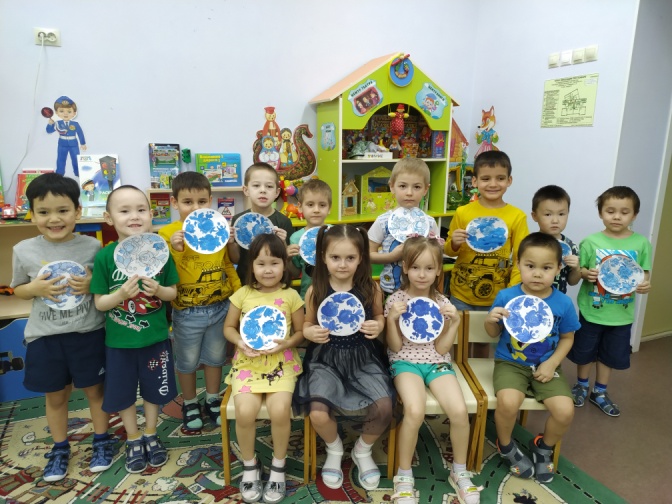 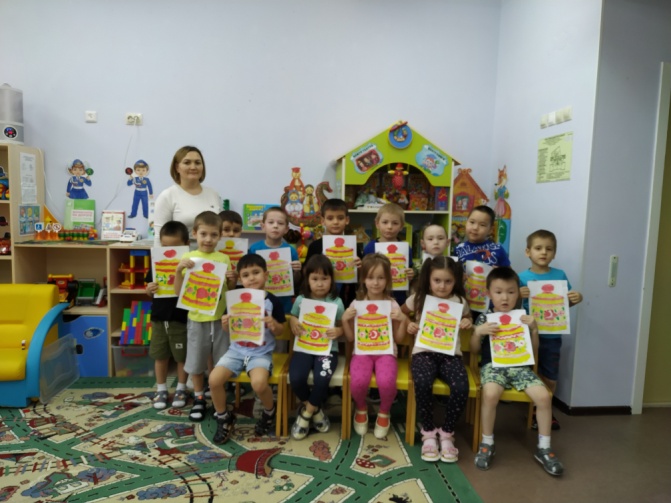 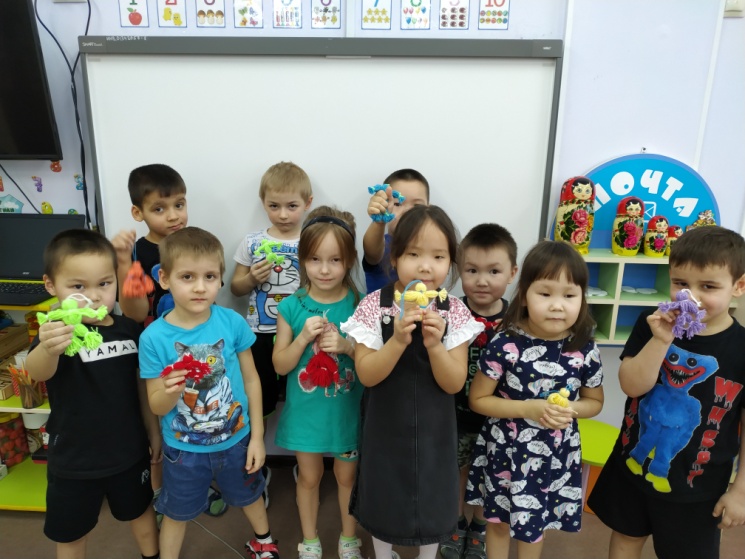 